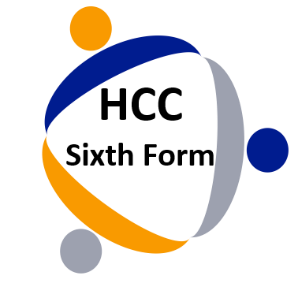 ReferencingThe Harvard SystemWhat is referencing?The process of acknowledging other people’s work when you have used it in your own. Why reference? Shows your depth and breadth of knowledge, wider reading and research. Validates your theories and arguments Acknowledges the original author or company Avoids plagiarism It provides others with a link to source your information used and either gain further knowledge or to validate your claim. When should you reference? Every time you use someone else’s work within your own workWhat should you reference? All sources that you use within your work Pears, R. & Shields, G. (2016) Cite them right – The Essential Referencing Guide. London : PalgraveTerms PlagiarismThis is the term used to describe when you use someone else’s work with no acknowledgment made. Easy to avoid! Forms of plagiarism include:Using other part of someone else’s work and presenting it as your ownUsing a source of information word for word without using quotes. Summarising material of others without making reference to original author Using a previous piece of your own work for another module or unitReferencing sources that you have not actually used. How to avoid:Be organised – manage your timeLog resources as you go along – even if you find an interesting article that you may use in the future. Take a photo. Check your final work being handed in – it’s worth that extra 5 mins. Have all of your in text citations got a reference in the end list? BooksJournals / newspaper Tutors’ lecture notesThe InternetCitation or in-text citationsWhen you make reference to someone else’s work within the main body of your work. Page number to be included if a direct quote is being used or referred to or if it’s a complete works you just include the Author and Year of publication. Full details of the work can then be found in the reference list. Reference list or end text citations A list of the sources that you have used in the main piece of your work. This will include more details of the source that the reader could then easily find. BibliographyThis should contain all of the other reading / research sources you have used for your piece of work but not actually cited or used. Most establishments will want you to put this in after your Reference list. To be written in exactly the same format as your Reference list QuotesBe careful not to ‘over direct quote’ as it could be seen by some tutors you are just regurgitating some others thoughts and not displaying enough of your own thoughts / arguments / knowledge. Up to 3 lines can be included in the main text with quotation marks. Followed by the author, year of publication and page number – all in brackets. More than 3 lines – it is considered good practice to quote it as an indented separate paragraph. No quotations marks but the same reference made at the end of the quote. SourceCitation orderIn text citation Reference list Book with one authorAuthor Year of publication (in brackets)Title (in italics) Place of publication : publisherSeries & volume number (where relevant) According to Bell (2014, p.23), the most important part of the research process is….Bell, J. (2014) Doing your research project. Maidenhead: Open University PressBook with two or three authorsAs above. Note: The surnames of the authors do not always appear in alphabetical order. Write it as it appears on the book.Bostock and Wood (2012) suggested…..Bostock, J. and Wood, J. (2012) Teaching 14 – 19 – A Handbook. Berkshire : Open University PressBook with four or more authorsThis was proved by Young et al. (2015)… ….Young, H.D. et al. (2015) Sears and Zemansky’s university physics. San Francisco, California. : Addison-WesleyBook with no authorThe Percy tomb has been described as ‘one of the masterpieces of medieval European art’ (Treasures of Britain and treasure of Ireland, 1990. p84) Treasures of Britain and treasures of Ireland (1990) London: Readers Digest Association Ltd.  Lines within playsAuthor Year of publication (in brackets)Title (in italics) Edition informationPlace of publication : publisherAct. scene: line ‘I prithee do not mock me fellow student’ (Shakespeare, 1980, 1.2: 177).Shakespeare, W. (1980) Hamlet. Edited by Spencer, T.J.B. London : Penguin, 1.2:177.SourceCitation orderIn text citation Reference list Journal articles AuthorYear of publication (in brackets)Title of article (in single quotation marks)Title of journal (in italics)Issue information. Volume (unbracketed), part number, month or season (in brackets)Page referenceIn the review of the literature (Norrie et al., 2012)…Norrie, C. et al. (2012) ‘Doing it differently? A review of literature on teaching reflective practice across health and social care professions’, Reflective Practice, 13 (4), pp. 565 -578 Magazine articlesAuthorYear of publication (in brackets)Title of article (in single quotation marks)Title of magazine (in italics)Issue information. Volume (unbracketed), part number, month or season (in brackets)Page referenceBletcher discussed body image (2012, p.9)….Bletcher, K. (2012) ‘Maters of the heart’, Heart Matters, (August / September), pp9 – 11. Newspaper articleswith known authorAuthorYear of publication (in brackets)Title of article (in single quotation marks)Title of newspaper (in italics)Edition (in brackets)Day and monthPage referenceFinancial incentives were offered to graduates (Mansell and Bloom, 2012). Mansell, W. and Bloom, A. (2012) ‘£10,000 carrot to tempt physics experts’, The Guardian, 20 June, p, 5. Newspaper articles with no known authorTitle of newspaper (in italics)Year of publicationTitle of article (in single quotation marks)Day and monthPage referenceThe article (The Times, 2012, p.7) reported that …..The Times (2012) ‘Bank accounts’ , 14 June , p.7. If you are accessing the information electronically you would include the URL and date accessed: Brealey, S. (2015) ‘Returning to work after a heart attack’, Health of the Heart, 6 (3), pp. 65-72. Available at: https://bhf.org.uk/healthoftheheart/work ( Accessed: 14 September 2015) If you are accessing the information electronically you would include the URL and date accessed: Brealey, S. (2015) ‘Returning to work after a heart attack’, Health of the Heart, 6 (3), pp. 65-72. Available at: https://bhf.org.uk/healthoftheheart/work ( Accessed: 14 September 2015) If you are accessing the information electronically you would include the URL and date accessed: Brealey, S. (2015) ‘Returning to work after a heart attack’, Health of the Heart, 6 (3), pp. 65-72. Available at: https://bhf.org.uk/healthoftheheart/work ( Accessed: 14 September 2015) SourceCitation orderIn text citation Reference list Unpublished lecture notesTutorYear of distribution (in brackets)Title of handout (in single quotation marks)Module code :module title (in italics)Institution UnpublishedThe tutor’s handout (Smith, 2017)….Smith, G. (2017) ‘The role of the Police Force’, Unit 2 : Public Service Roles. Honiton Community College. Unpublished. PowerPoint presentationsAuthor or tutorYear of publication (in brackets)Title of presentation (in single quotation marks)(PowerPoint Presentation)Module code :module title (in italics)Available at :URL of VLEThe excellent presentation (Taylor, 2017)….Taylor, A. (2017) ‘Modern day Olympics’ (PowerPoint presentation) Unit 3: The History of Sport. Available at : https://honitoncommunitycollege.devon.sch.uk (Accessed 7 October 2017)SourceCitation orderIn text citation Reference list Web pages with individual authorsAuthorYear that the site was published/ last updated (in brackets)Title of web page (in italics)Available at :URL(Accessed : date) Burton (2012) provided information for the visitBurton, P, A. (2012) Castles of Spain. Available at http://www.castlesofspain.co.uk/ (Accessed: 14 October 2015) Web pages with organisations as authorsAs above After identifying symptoms (National Health Service, 2015)….National Health Service (2015) Check your symptoms. Available at: http://www.nhsdirect.nhs.uk/checksymptoms (Accessed: 17 October 2015) TwitterAuthorYear tweet posted (in round brackets)(Twitter)Day/month tweet postedAvailable at :URL(Accessed : date)  One celebrity (Fry, 2015) tweeted messages of support.  Fry, S (2015) (Twitter) 13 January. Available at https://twitter.com/stephenfry (Accessed: 18 December 2015) Computer programsAuthorDate (in brackets)Title of program (in italics)Version[Computer program]Available at: URL(Downloaded : date) Camtasia Studio (TechSmith, 2012) can be used to record tutorials. TechSmith Corporation (2012) Camtasia Studio (Version 3) [Computer program]. Available at: http://www.techsmith.com/download.html (Downloaded :21 June 2015) 